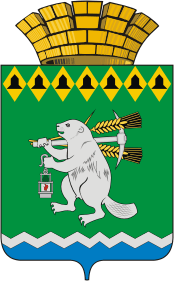 Дума Артемовского городского округаVI созыв64 заседание    РЕШЕНИЕот 27 февраля 2020 года                                                                      № 663                                      О делегировании двух депутатов Думы Артемовского городского для участия в конкурсной комиссии по проведению открытого конкурса по отбору управляющей организации для управления многоквартирными домами на территории с. Большое ТрифоновоВ соответствии с Постановлением Правительства Российской Федерации от 06.02.2006 № 75 «О порядке проведения органом местного самоуправления открытого конкурса по отбору управляющей организации для управления многоквартирным домом», обращением Игошева В.Г., председателя  ТОМС села Большое Трифоново с подведомственной территорией населенных пунктов: деревня Малое Трифонов, поселок Кислянка от 28.01.2020 исх. № 15,Дума Артемовского городского округаРЕШИЛА:Делегировать депутатов  Думы Артемовского городского округа	Соловьева А.Ю., депутата по одномандатному избирательному округу № 10;            Малых А.П.,    депутата    по    одномандатному  избирательному округу № 18,  в состав конкурсной комиссии по проведению открытого конкурса по отбору управляющей организации для управления многоквартирными домами на территории Территориального органа местного самоуправления села Большое Трифоново.Настоящее решение вступает в силу со дня его принятия.3. Настоящее решение разместить на официальном сайте Думы Артемовского городского округа в информационно-телекоммуникационной сети «Интернет».Председатель Думы Артемовского городского округа					    К.М.Трофимов